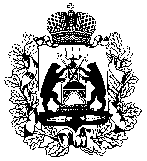 Российская ФедерацияНовгородская областьТЕРРИТОРИАЛЬНАЯ ИЗБИРАТЕЛЬНАЯ КОМИССИЯВАЛДАЙСКОГО РАЙОНАПОСТАНОВЛЕНИЕОб освобождении члена участковой избирательной комиссий № 313 от обязанностей  члена комиссии до истечения срока своих полномочийВ соответствии с подпунктом «а» пункта 6 статьи 29 Федерального закона от 12 июня 2002 года № 67-ФЗ « Об основных гарантиях избирательных прав и права на участие в референдуме граждан Российской Федерации», постановлением Территориальной избирательной комиссии Валдайского района  от 05.06.2018 №42/2-3 «О формировании участковых избирательных комиссий Валдайского района на срок полномочий 2018-2023  и на основании письменного заявления члена участковой избирательной комиссии избирательного участка № 313  Веденеевой С.Н. о сложении своих полномочий, Территориальная избирательная комиссия Валдайского районаПОСТАНОВЛЯЕТ:1. Освободить  члена участковой избирательной комиссий  № 313  с правом решающего голоса Веденееву Светлану Николаевну от обязанностей члена комиссии  до истечения срока своих полномочий.2. Направить настоящее постановление в участковую избирательную комиссию № 313 для сведения.3. Направить настоящее постановление в Избирательную комиссию Новгородской области.4. Разместить настоящее постановление на странице Территориальной избирательной комиссии Валдайского района официального сайта Администрации Валдайского муниципального района  в информационно-телекоммуникационной сети Интернет.Председатель Территориальнойизбирательной комиссии Валдайского района                 				       О.Я.РудинаСекретарь Территориальнойизбирательной комиссииВалдайского района                                                             Е.В. Емельяноваот « 03 » февраля 2021 г.№ 3/1-4г.Валдай